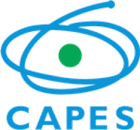 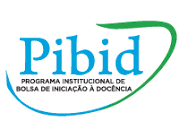 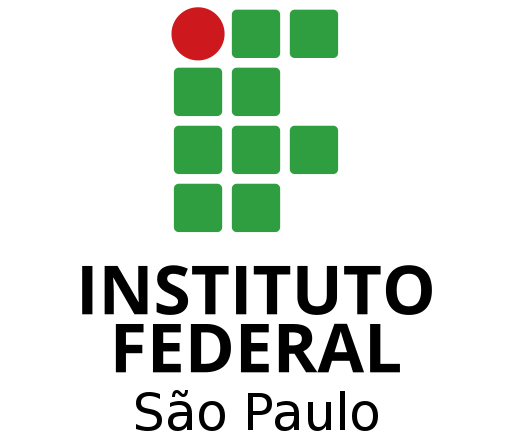 CRONOGRAMA SELEÇÃO DE PROFESSOR SUPERVISOR PARA O  PIBID/2023 – FLUXO CONTÍNUO – EDITAL IFSP/PRE/DGRA - 067/23Suzano, 10 de abril de 2023.  					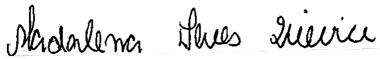 						____________________________________							  Madalena Alves Vieira								Professora coordenadoraETAPAS DE SELEÇÃO  DATA HORÁRIO LIMITEFORMATO /LOCAL1) FASE 1INSCRIÇÃO11 A 13/0423 HORASE-MAIL: profmadalena2810@ifsp.edu.br2)FASE 2ENTREVISTA18/049 HORASPRESENCIAL PARA CANDIDATOS – LOCAL: Campus3)FASE 3RESULTADO PRELIMINAR20/0423 horas Site do campus e e-mail do candidato4)FASE 4 INTERPOSIÇÃO DE RECURSO20/04 À 21/0423 horasE-mail da coordenadora: profmadalena2810@ifsp.edu.br5) FASE 5 RESULTADO FINAL26/0423 horas Site do campus e e-mail do candidato